Number of guests__________________	            			            Your party date is scheduled for ______________________________ from ______ to __________Child’s Name _______________________________________________Age __________________Parent’s Name _____________________________________________________________________Address_____________________________________City__________________Zip_____________Phone number______________________ Email:_________________________________________CREDIT CARD ________--________--________--________  EXP____/____  CVV_____________Birthday Party Price: $190.00 Up to 10 guests - $240.00 11-20 guests - $290.00 21-30 guests Party Price     $____________________________________________________________________Minus $100.00 Deposit: Ck#_______CC_____Cash_____ Date________Staff Inls_____________Balance due: $_________Paid:Ck#______CC______Cash_______Date_______Initials_________Party Coordinators:________________________________________________________________Parent/Guardian Signature: _________________________________________________________	------------------------------------------------------------------------------------------------------------------------------------------------ 14 Doris Ave E  Jacksonville, NC __   	 910-346-3869					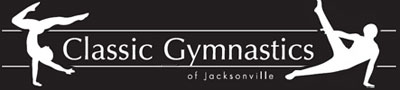 Classic Gymnastics Birthday Party ApplicationThank you for scheduling your gymnastics party with Classic Gymnastics.  We will call on the Tuesday prior to your party date for a head count (children only).You may arrive 15 minutes ahead to set up – Everyone must sign the family waiver at the desk.Your fun-filled party includes:1 ½ hours of Classic Private Party Fun	Planned Gymnastics Circuits and Fun Activities including ParachuteT shirt for the Birthday Child! “I had my Party at Classic Gymnastics!” Free Class Pass or Free Open Gym Pass for each party guest Clean up compliments of our Classic Gymnastics Staff You supply:Food and Paper Supplies (cake, plates, tablecloths, utensils) There is a full size refrigerator/freezer available for your useBe sure to include in your invitations:Our address as listed above--directions as needed - LOOK FOR THE PINK DOORSuggest that children wear something easy to move in.Please sign the family waiver upon your arrivalNo adults are permitted on the trampoline, high bars or high beams.1 ½ hour party - $190 up to 10 guests, $240 for 11-20 guests, $290 for 21-30 guests.  $100 non-refundable deposit is due to secure your date/time.  Balance is due the day of party.  Bouncy house is included for parties for ages 1-8 at no extra cost!Thank you and Happy Birthday from the staff at Classic Gymnastics.  We hope you enjoy your special day.DEPOSIT RECEIPTChild’s name _____________________Date of Party ______________Time__________Deposit of $__________Paid CC/CA/Ck #__________ Date _________Staff initials____